 Uwaga !
Powiatowy Lekarz Weterynarii w Białej Podlaskiej przypomina, o konieczności :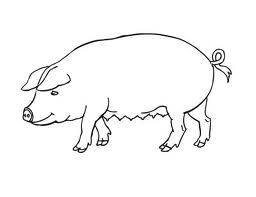 - zgłaszania do Powiatowego Inspektoratu Weterynarii w Białej Podlaskiej nowo powstałych stad zwierząt oraz - w przypadku  wprowadzania do gospodarstwa świń zaopatrzenia ich w świadectwo zdrowia dla świń wprowadzanych do stad wystawione przez urzędowego lekarza weterynarii właściwego dla miejsca pochodzenia zwierząt.W przypadku wprowadzenia świń do gospodarstwa bez świadectwa zdrowia , stado takie otrzymuje status podejrzanego o wystąpienie choroby Auyeszkiego, co wiąże się w konsekwencji z  przeprowadzeniem badań w kierunku choroby Auyeszkiego na koszt właściciela oraz blokadą stada wraz z zakazem sprzedaży i wprowadzania zwierząt do obrotu.							Powiatowy Lekarz Weterynarii							          w Białej Podlaskiej 